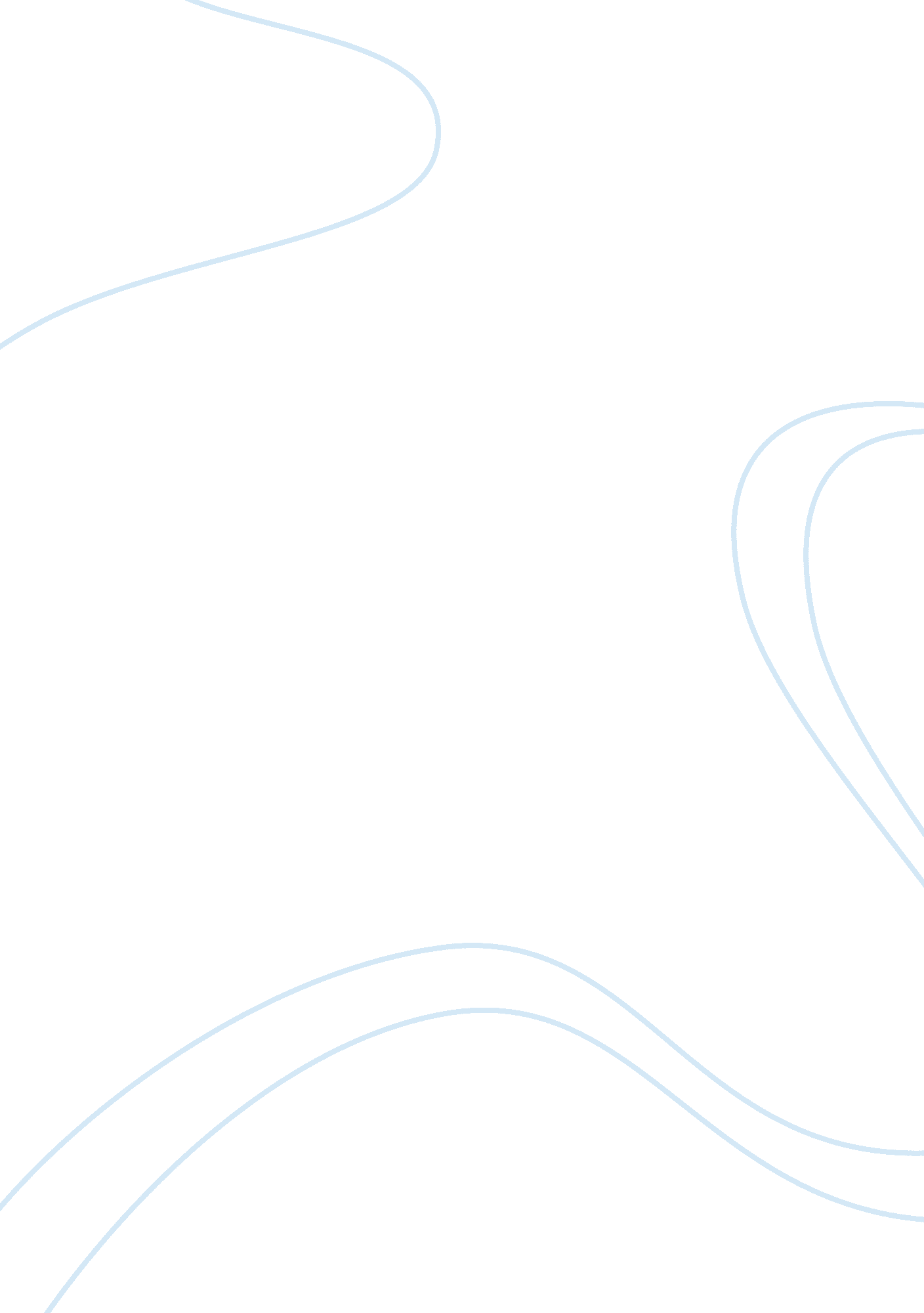 Myron w. krueger: a new look essayArt & Culture, Artists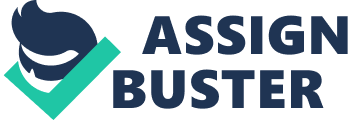 Myron w. Krueger: a new lookNature is created by itself, while art is the creation of nature. Art knows no death, it is imperishable. The spices of nature are born only to die after a certain space of existence. Art continues indefinitely. Austin Dobson assessment of art is expressed in his saying that all passes. Art alone enduring stays to us. The bust outlasts the throne, the coin, Tiberius. Art is never demonstrative; it never catches attention with an exhibitionistic appeal. Obviously, a casual observer scarcely finds anything impressive, a thing of beauty, in it. But on the other hand, the eye of a connoisseur never misses it. With his penetrating look and absorbing concern he explores the innate charm of an object of art. According to the celebrated Latin poet Ovid art lies in concealing art. If art is the magic of holding back time then artists are the magicians who captivate time in colors and canvases. As time passes by several take birth and perish, but some people with their achievements and contributions leave their foot prints on the sands of time. These people remain immortal for ever in the pages of history. One among these legends is Myron W. Krueger, an American computer artist who laid out early interactive works. At the same time he is as well regarded as to be one of the first generation virtual reality and augmented reality researchers. (Lamb, 244)Myron W. Krueger was born in the year1942 in Gary, the largest city in Lake County, Indiana, the nineteenth United States state positioned in the Midwest region of the United States of America. The city is situated in the southeastern section of Chicago land and is more or less twenty five miles from downtown Chicago. According to the census taken of the United States Constitution in the year two thousand, the city possessed an overall population of 102, 746 and is the largest city in Indiana that is not a province seat. This city has got the privilege of bordering Lake Michigan and is also famous for its large steel mills. The city was established in 1906 by the United States Steel Corporation as the address for its new plant. The city got its name after the name of chairman of United States Steel Corporation, Elbert H. Gary. (King, 126)Myron Krueger is an American computer artist who initiated early interactive works. He is also thought off as to be one of the first generation virtual realities, a computer replication of a genuine or make-believe systems that make possible a user to carry out operations on the computer generated system and also give the user an idea about the effects in real time, and augmented reality, a type of virtual reality that brings together bona fide and imagined images, researchers. In augmented reality, a large amount of the metaphors are bona fide. With greater than before virtuality, for the most part of the imagery is computer generated. (Border, 228)While obtaining a Ph. D. in Computer Science at the University of Wisconsin, a highly selective public research university located in Madison, Wisconsin, considered to be the largest university in the state, Krueger built up a number of early interactive computer artworks. In the year nineteen sixty nine, he worked in partnership with  Daniel J. Sandin,  Jerry Erdman and Richard Veneszky on a computer regulated milieu called “ glowflow,” a computer regulated light sound setting that act in response with the people contained in it.  Daniel J. Sandin, a video and computer graphics artist and researcher, a Professor Emeritus of the School of Art & Design in University of Illinois at Chicago, and Co-director of the Electronic Visualization Laboratory at the University of Illinois at Chicago was one of the research associates of Myron W Krueger. (Border, 227)Krueger went on to develop Metaplay, an incorporation of visuals, sounds, and quick to respond modus operandi into a single scaffold. In this, the computer was used to create a only one of its kind real-time association connecting the participants in the gallery and the artist in a different building. In the year nineteen seventy one, Myron W. Krueger’s “ Psychic space” used a sensory floor to make out the participants’ actions around the setting. A later project, “ Videoplace,” was financed by the National Endowment for the arts and a collaborative exhibition was shown at the Milwaukee Art Museum in the year nineteen seventy five. (Kar, 145)From 1974 to 1978 M. Krueger carried out computer graphics research at the Space Science and Engineering Center of the University of Wisconsin in swap over for institutional hold up for his “ Videoplace” work. In the year1978, he joined as a computer science faculty at the University of Connecticut, where be used to teach itineraries in hardware, artificial intelligence, computer graphics and software. (Dollard, 89)” Videoplace”, established by Myron Krueger in the mid 1970s, an artificial reality laboratory that is an interactive immersive milieu, based on video identification modus operands that put a user in an occupied, tangential contact with the digital world, has been demonstrated extensively in both art and science perspectives in the United States and Canada, and it was as well publicized in Japan. It was incorporated in the SIGGRAPH Art Show in 1985, 1988 and 1990. “ Videoplace” was furthermore the featured exhibit at SIGCHI (Computer-Human Interaction Conference) in 1986, 1988 and 1989, and at the 1999 Arts Electronica Festival. As a replacement for of taking the virtual reality, a technology which permits a user to work together with a computer simulated environment, irrespective of the fact whether it is a bona fide or anticipated one, track of head-mounted display and data glove,  a glove-like input device for virtual reality environments. Myron Krueger also scrutinized projections onto walls. (Deb, 323)The Videoplace System brings together a contributor’s live video representation with a computer graphic world. It in addition synchronizes the performance of graphic bits and pieces and creatures with the intention that they came into view to act in response to the actions of the participant’s image in real-time. A first of its kind system has been put into operation and a number of experiments with visual and matter of fact insinuations have been carried out. The Electronic Visualization Laboratory (EVL) is a cross disciplinary research laboratory at the University of Illinois at Chicago. It draws together faculty and learners from the Art and Computer Science subdivisions of UIC. The most important areas of research are in computer graphics, high-performance computer networking, and technological art. (Dev, 78)The center of attention of Myron Krueger always remained in Artificial Reality II, which can be defined as the interface between humans and machines, both in the instantaneous crossing point and the connected cultural associations. He applied the perception of artificial reality as a medium of understanding and as an instrument to scrutinize the associations between people and machines. When he first made up the expression in the mid-1970s, his objective was full body involvement in computer procedures that were so persuasive that they would be conventional as bona fide practice. He sought after creating a simulated authenticity that would distinguish human dealings in a replicated world of vision, sounds, and other ambiance and would make the understanding of this figment of imagination persuasive. (Dev, 79)His center of attention was to create unfettered, non-natural authenticities where the humans could involve themselves with their intact body exclusive of wearing any out of the ordinary appliances like sensors or displays in a familiarity formed by the computer. The milieu could be manipulated by pre existing line ups, or could have operatives arbitrate and make use of the computer in amplifying their aptitude to work together with people. The purpose was not to make a replica of the conventional authenticity but to construct imitation realities. (Dollard, 91)Working on human computer communication in the University of Wisconsin in the late 1960s and early 1970s, Myron Krueger conducted experiments and generated quite a lot of computer art projects. GLOWFLOW was a computer regulated light sound milieu that acts in response to the people within it. In a dark vacant room, four see through tubes were attached to the gallery walls. These had phosphorescent particles in water with every tube being full of a different colored tincture. (Dollard, 92)The visual orientation was endowed with by the lighted tubes that were prearranged to disfigure the viewer’s discernment of the space as they caused the room to come into sight as wider in the middle than at each ends. As a consequence, as participants walked the length of the room they experienced they were going downhill with respect to their own position based on the direction of the tube. (Fletcher, 188)From this preliminary experimentation, Myron Krueger went on to building up METAPLAY which was an amalgamation of illustrations, resonances, and quick to respond modus operands into a single scaffold. In this, the computer was used to generate an only one of its kind real-time association between the participants in the gallery and the computer artist in another edifice. Live video representation of the participant and a computer graphic image drawn by the computer artist was put on top on the video and rear anticipated in the gallery space. The spectator and the computer artist acted in response to what they observed on their particular screens. The range for rendezvous was affluent as it made available the computer artist a host of prospects to sketch and generate wide ranging communications for the participants. As for instance pencil in on the participants reflection, sketch a shower stall around the participant, a door that would instantly unbolt when the participant laid a hand on it, tic-tac-toe, etc. One diversion that developed was when the artist would sketch to make the participant experience that the participant was drawing. When the participant stirred his hand, a line would be drawn. Therefore, by just stirring his hand the participant could sketch on the screen. (Dev, 81)PSYCHIC SPACE was the subsequent accomplishment where no more than one person worked together in the setting. The floor, walls, and ceiling were enclosed with black polyethylene with a rear projected screen at one end and a phosphorescent coloring tinted wall on the reverse side. The floor was separated into a sensing grid with pressure sensors which not just recorded the location of the participant but also produced reverberation. (Berkowitz, 189)MAZE, one of the connections in this arrangement, had a participant take the helm a maze projected on the screen by stirring around the room. A graphic used as a symbol of the participant and acted in response to his movement. Participants would almost immediately give themselves over to cheating to plot a course the maze but such transgressions were put together into the system and the first such contravention would result in the elastic stretching of a line. After that the participant’s representation would come apart into half with only one part following the movement. The other communications were that the maze itself would budge or the maze would transform, or new precincts would come into view, among others. It was out of the ordinary experience to make a note of that in all the experiments, Myron Krueger became aware of that people experience an analogous sagacity of embarrassment with their metaphors as they sense about their bodies. They had a proprietary sensitivity on the subject of their metaphors as what come to pass with their image seems to take place with them. (Lamb, 243)After more than a few other experiments, VIDEOPLACE was produced where the computer was in command of the connection between the participant’s representation and the bits and pieces in the graphic scene. It could coordinate the movement of a graphic object with the actions of the participant. At the same time as seriousness has an effect on the physical body, it may not have power over or imprison the representation which could float, if considered necessary. (Dollard, 89)A succession of imitation could be shaped based on any act and Videoplace presented more than fifty masterpieces and communications (together with Critter, Finger Painting, Fractal, Individual Medley, Digital Drawing, Replay, and Body Surfacing, among others). To point up, as soon as the participant’s shadow pushed a graphic object the computer could opt to move the object or the shadow. Or, at the same time as in Finger Painting where each finger created graceful paint with no interruption of the outlines. (Lamb, 245)In the set up Replay action, the contributor faced a video-projection screen while the screen at the back of him was backlit to bring into being high dissimilar descriptions for the camera in front of the projection screen and consent to the computer to make a distinction of the participant from the background. The participant’s reflection would be digitized to generate figures which could be investigated by dedicated processors. The processors could examine the image’s carriage, rate of association, and its connection to other graphic bits and pieces in the arrangement. They could then act in response to the movement of the participant and generate a sequence of rejoinders be they visual or acoustic responses. Two or more surroundings could also be connected. (Dev, 80)Krueger afterward used the hardware from Videoplace for an additional part of the pack, Small Planet. In this work, participants are capable of flying over a small, imitation, three dimensional planets. Flying is made possible by holding one’s arms out, like a child acts as if to fly, and inclining left or right and moving up or down. Diminutive Planet was exhibited at SIGGRAPH exhibition in the year 1993, communication 1997 in Ogaki, Japan, Mediartech in 1998 in Florence, Italy. (Dollard, 91)He envisaged the art of interactivity, as contrasting to art that happens to be interactive. That is, the thought that investigating the space of communications between humans and computers was of out of the ordinary experience. The center of attention was on the potentials of interface itself, rather than on an art project, which come to pass to have some rejoinder to the user. Despite the fact that his work was to some extent unheralded in conventional  virtual reality accepted wisdom for several years as it moved down a path that terminated in the goggle’s n’ gloves prime example, Myron Krueger’s bequest has knowledgeable superior concentration as supplementary up to date technological approaches such as  A Cave Automatic Virtual Environment  and Powerwall, a nonspecific expression for outsized, non tiled high resolution display walls used for extrapolative large central processing unit engender images. Implementations move toward the imaginative interface approaches championed by Krueger. (Dos, 441-442)From the beginning, Myron Krueger articulated that interactivity would be inadequate by what the computer knew about the participant’s performance, and he developed particular computers for perceiving the human body. He has as well integrated the reflection of the person’s body into the computer graphic metaphors. In broad spectrum, he has wedged to the premise that the whole thing that happens should be a direct rejoinder to the participant’s measures. On the other hand, within that regulation a number of dissimilar kinds of pieces can be generated. One family of connections, as according to him two- or three-dimensional “ mini-media,” which visitors can utilize to generate their own self motivated artistic terminologies. Others engrossed two or more participants in diverse locations who work together with each other in the identical implicit space either as a spur of the moment interface or as a live presentation. (Dollard, 90)In conclusion it could be mentioned that since 1969, Myron Krueger has been making effort to elevate interactivity to the echelon of an art form as opposed to creating art work that happened to be interactive. Even though thirty years have passed, interactivity is still commencing. Scores of the indispensable thoughts he started out with still remains unrealized and more sophisticated perceptions are for the future to be invented. For instance, one might witness something bona fide; perchance even one, projected into a make believe environment. The human-machine interface is in discriminated beyond traditional regulatory devices to authorize physical contribution with graphic metaphors. All his contributions exemplify Myron Krueger is a legend in real sense, a name to be noted in golden words on the pages of history. References: Berkowitz, L; Art and Man. (New Haven and London: Yale University Press. 2006) pp 189Border, S; Fire of the Mind (National Book Trust; 2006) pp 227-228Deb, J; Introduction to Modern Art: Technology for Mankind. (ABP Ltd. 2005) pp 323Dev, S; Evaluation of Myron Krueger (ABP Ltd. 2006) pp 78-81Dos, M; Future of Thought Process in Art History (Alliance Publications; 2005) pp 441-442Dollard, John; Modern Art: A look into Tomorrow. (New Haven and London: Yale University Press. 2006) pp 89-92Fletcher, R; Motifs: Beliefs and Knowledge; Believing and Knowing. (Mangalore: Howard ; Price. 2006) pp 188Kar, P; History of Installation Art and related applications (Dasgupta ; Chatterjee 2005) pp 145King, H; Art Today (HBT ; Brooks Ltd. 2005) pp 126Lamb, Davis; Cult to Culture: The Development of Civilization on the Strategic Strata. (National Book Trust. 2004) pp 243-245 